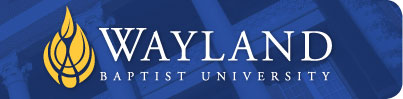 1. Wayland Baptist UniversityVirtual CampusSchool of Education2. Wayland Baptist University Mission Statement:  Wayland Baptist University exists to educate students in an academically challenging, learning-focused and distinctively Christian environment for professional success, and service to God and humankind.3. Course Prefix, Number, & Name: EDUC 2301 VC01 - Principles and Practices in Education4. Term and Year: Fall 20195. Full Name of Instructor: Trisha Giacomazzi6. Office Phone and WBU Email Address: (806)291-1048 office, (806)680-2044 Cell.  giacomazzit@wbu.edu7. Office Hours, Building, and Location: M/W/F:  11:00 am-12:00 am & 1:00pm-2:30pm; Tue/Thur: 9:00-10:30 & 1:00 pm-2:00 pm in Van Howeling, Room 201 (Appointments can be scheduled as needed, but student must contact professor.)8. Class Meeting Time and Location: Online Course9. Catalog Description:  Survey course of the teaching-learning process, and factors impacting teaching and learning with emphasis on assisting the student in deciding future grade level and content levels to teach.  Field experience: 6 hours.10. Prerequisite: NONE11. Required Textbook and Resources: Access to:  WBU Learning Resources www.wbu.edu/lrcStudent Textbook: Borich, Gary D.  (2017), Effective Teaching Methods, Research-based Practices, Pearson, 9th ed.   12. Optional Materials:13. Course Outcome Competencies: (Correlated to State Competencies): Students will discuss and identify the contributing behaviors for effective teaching including ethical & legal issues.Students will discuss the major developmental models and how they explain children’s learning processes.Students will identify factors that establish a learning climate and promote student engagement including the purpose of schooling, diversity, social issues and problems, and curriculum.Students will demonstrate the ability to develop goals, objectives, lessons and unit plans that integrates a teacher’s reflective process and philosophy of teaching.Students will identify the levels of questions and describe when to use the various questioning strategies in a lesson presentation.Students will develop an understanding of direct instruction, indirect instruction, constructivist learning and cooperative learning.Students will identify various strategies for assessing student learning.Students will discuss employment, teacher expectations and professional and ethical responsibilities. Means for Assessing Student Outcomes/Competencies:Exams (outcomes A, B, C, D, E, F, G, H)Textbook Reading Analysis (outcomes B, C, D, E, G)Research and Presentation (outcomes A, C, D, E, F, H)Discussion Participation (outcomes A, B, C, D, E, F, G, H)Develop Lesson Plans & Teach (A, B, C, D, E, G) Certification Preparation Alignment: Pedagogy & Professional Responsibilities (PPR)DOMAIN 1: DESIGNING INSTRUCTION AND ASSESSMENT TO PROMOTE STUDENT LEARNINGCompetency 001: The teacher understands human development processes and applies this knowledge to plan instruction and ongoing assessment that motivate students and are responsive to their developmental characteristics and needs.Understands the lifelong impact of the experiences on individual development and on society.Knows the typical stages of cognitive, social, physical, and emotional development of students. Recognizes the wide range of individual developmental differences that characterizes students and the implications of this developmental variation for instructional planning.Recognizes factors affecting the physical growth and health of students (e.g., nutrition, sleep, prenatal exposure to drugs, abuse) and knows that students’ physical growth and health impact their development in other domains (e.g., cognitive, social, emotional).Recognizes factors affecting the social and emotional development of students (e.g., lack of affection and attention, limited opportunity for verbal interactions, changes in family structure) and knows that students’ social and emotional development impacts their development in other domains.Knows the stages of play development (i.e., from solitary to cooperative) and the important role of play in young children’s learning and development.Demonstrates knowledge of developmental changes in children’s thinking (i.e., from primarily concrete thinking to systematically).Analyzes how developmental characteristics of students impact learning and performance.1.11 Understand how development is any one domain (i.e., cognitive, social, physical, emotional) impacts development in other domains.1.12 Recognizes signs of developmental delays or impairments in students.Standard I. Domain I. Competencies 001-004 Domain III. Competencies 007-010 The teacher designs instruction appropriate for all students that reflects an understanding of relevant content and is based on continuous and appropriate assessment.	1.1k the intellectual, social, physical, and emotional developmental characteristics of students in different age groups;	1.5k cultural and socioeconomic differences and the significance of these differences for instructional planning; and  	1.11k current research on best pedagogical practices.	1.18k the use of resources beyond the campus to help students meet academic and nonacademic needs.	1.1s plan lessons that reflect an understanding of students’ developmental characteristics and needs;	1.5s acknowledge and respect cultural and socioeconomic differences among students when planning instruction.	2.4k the importance of communicating enthusiasm for learning; and	2.5k the necessity of communicating teacher expectations for student learning	2.7k how to organize student groups to facilitate cooperation and productivity;	2.11k non-instructional duties (e.g., taking attendance) and procedures for performing these duties effectively; 	2.1s interact with students in ways that reflect support and show respect for all students;	2.2s use strategies to ensure that interactions among students are polite, respectful, and cooperative; and2.3s use strategies to ensure that the classroom environment and interactions among individuals and groups within the classroom, promote active engagement in learning. 2.4s communicate to all students the importance of instructional content and the expectation of high-quality work; and2.5s ensure that instructional goals and objectives, activities, classroom interactions, assessments, and other elements of the classroom environment convey high expectations for student achievement.2.21s respect students’ rights and dignity.3.1k the importance of clear, accurate communication in the teaching and learning process;  3.9k strategies and techniques for using instructional groupings to promote student learning; 3.10k different types of motivation, factors affecting student motivation, and effective motivational strategies in varied learning contexts; and3.12k characteristics of effective feedback for students;	3.15k the significance of teacher flexibility and responsiveness in the teaching/ learning process; and	3.16k situations in which teacher flexibility can enhance student learning.		4.1k the importance of families’ involvement in their children’s education; and4.13k legal requirements for educators (e.g., those related to special education, students’ and families’ rights, student discipline, equity, child abuse);4.14k ethical guidelines for educators in Texas (e.g., in relation to confidentiality, interactions with students and others in the school community);4.15k policies and procedures in compliance with Code of Ethics and Standards Practices for Texas Educators as adopted by the State Board for Educator Certification;4.16k procedures and requirements for maintaining accurate student records;4.18k the structure of the education system in Texas, including relationships between campus, local, and state components.4.3s communicate with families on a regular basis to share information about students’ progress and respond appropriately to families’ concerns; andStandard II. The teacher creates a classroom environment of respect and rapport that fosters a positive climate for learning, equity, and excellence. 	2.4k the importance of communicating enthusiasm for learning; and	2.11k non-instructional duties (e.g., taking attendance) and procedures for performing these duties effectively; 2.12K the classroom roles of paraprofessionals, volunteers, and other professionals, including substitute teachers, in accordance with district policies and procedures.2.1s interact with students in ways that reflect support and show respect for all students;2.2s use strategies to ensure that interactions among students are polite, respectful, and cooperative; and2.21s respect students’ rights and dignity.Standard III. The teacher promotes student learning by providing responsive instruction that makes use of effective communication techniques, instructional strategies that actively engage students in the learning process, and timely, high-quality feedback.	3.1k the importance of clear, accurate communication in the teaching and learning process;	3.15k the significance of teacher flexibility and responsiveness in the teaching/ learning process; and	3.16k situations in which teacher flexibility can enhance student learning.	3.14s encourage students’ self-motivation and active engagement in learning.Standard IV. The teacher fulfills professional roles and responsibilities and adheres to legal and ethical requirements of the profession.	4.1k the importance of families’ involvement in their children’s education; and4.15k policies and procedures in compliance with Code of Ethics and Standards Practices for Texas Educators as adopted by the State Board for Educator Certification;4.18k the structure of the education system in Texas, including relationships between campus, local, and state components.14. Attendance Requirements: As stated in the Wayland Catalog, students enrolled at one of the University’s external campuses should make every effort to attend all class meetings. All absences must be explained to the instructor, who will then determine whether the omitted work may be made up. When a student reaches that number of absences considered by the instructor to be excessive, the instructor will so advise the student and file an unsatisfactory progress report with the campus executive director. Any student who misses 25 percent or more of the regularly scheduled class meetings may receive a grade of F in the course. Additional attendance policies for each course, as defined by the instructor in the course syllabus, are considered a part of the University’s attendance policy.  15. Statement on Plagiarism and Academic Dishonesty: Wayland Baptist University observes a zero tolerance policy regarding academic dishonesty. Per university policy as described in the academic catalog, all cases of academic dishonesty will be reported and second offenses will result in suspension from the university.16. Disability Statement: “In compliance with the Americans with Disabilities Act of 1990 (ADA), it is the policy of Wayland Baptist University that no otherwise qualified person with a disability be excluded from participation in, be denied the benefits of, or be subject to discrimination under any educational program or activity in the university. The Coordinator of Counseling Services serves as the coordinator of students with a disability and should be contacted concerning accommodation requests at (806) 291- 3765. Documentation of a disability must accompany any request for accommodations.”17. Course Requirements and Grading Criteria: Successful completion of weekly quizzes: (10 @ 10 pts. each) (100 pts total) At the end of each week, a quiz covering the assigned Chapter readings and lecture notes will be given.  Quizzes will be in a multiple choice or short answer format. Essays may be included.  Books may NOT be used during tests at any time!Discussion Board Topics: (10 @ 10 pts. Each) (100 pts. Total)Lesson Plan Development: Create 2 lesson plans using an approved model (2 @ 100 pts. Each) (200 pts. total)Official Degree Plan w/Registrar: You must have your official degree plan submitted and verified by the Registrar’s Office on file. (20 pts)Field Experience Reflection Papers: (8 @ 50 pts. each) (400 pts. total) You will need to arrange 8 different dates and times throughout the Fall for you to attend a Field Experience at a designated school in your area.  While you are in a classroom for this observation you are required to interactive with the students. Sitting in the room and “watching” the teacher will not be accepted as interaction.  A written reflective analysis paper will be written following the criteria in the assignment for each observation and then turned into the instructor.  Please note: You must submit your reflective paper over your observation at the school, otherwise you will NOT gain credit for this assignment.   (A Field-based Experience Documentation Form, documenting hours and describing the specific type(s) of interactive experiences during the minimum 8 hours, MUST be submitted at the end of the term in order to gain credit for the course.) If a student misses the scheduled field experience they will be responsible for making this time up by contacting the school principal and scheduling a date/time to “make up” the time they missed.  You must notify me of this make-up date/time. Midterm Exam (150 pts.)-The midterm exam will cover readings & lectures from chapters 1-6 of the course.  The midterm exam will be a multiple choice and short answer format.  Final Exam (150 pts.) -The final exam will cover reading & lectures from chapters 7-13 of the course.  The final exam will be in a multiple choice and short answer format.   EXTRA CREDIT: Complete the Course Evaluation for 10 points.    17.1 Grade Appeal Statement: “Students shall have protection through orderly procedures against prejudices or capricious academic evaluation. A student who believes that he or she has not been held to realistic academic standards, just evaluation procedures, or appropriate grading, may appeal the final grade given in the course by using the student grade appeal process described in the Academic Catalog. Appeals may not be made for advanced placement examinations or course bypass examinations. Appeals are limited to the final course grade, which may be upheld, raised, or lowered at any stage of the appeal process. Any recommendation to lower a course grade must be submitted through the Vice President of Academic Affairs/Faculty Assembly Grade Appeals Committee for review and approval. The Faculty Assembly Grade Appeals Committee may instruct that the course grade be upheld, raised, or lowered to a more proper evaluation.”18. Tentative Schedule: Week	 Dates		    Assignments                                                 Projects   19. Important Dates for Course:	Aug. 19 – Online Classes Start	Sept. 2 -  Labor Day Holiday	Oct. 17 & 18 - Fall Break	Nov. 2- Last Day of Course	Communication:  I encourage each of you to contact me as soon as possible if you have questions or problems.  Please email or text me with any questions or concerns. I will be checking my email at least once every 24 hours, so I will get back to you as soon as possible.  I encourage each of you to interact with one another as well.  Since this class is not conducted face-to-face, it is important to utilize each other as a resource within Blackboard. I will post announcements throughout the course on Blackboard, so please make sure you check this each week for updates.   Student Email Accounts:  The University has set up a Wayland Baptist University.wbu.edu email account for each of you.  If you have not already done so, activate this email account ASAP.  This is the email address I will use to communicate with you.  If I need to notify you of information during a time when Blackboard is down or for other various reasons, this is how I will contact you.  You may go to http://email.wbu.edu to set up the account.1August 19-23Reading Assignment: Chapter 1- The Effective Teacher & Chapter 2- Understanding Your StudentsDiscussion Board 1Weekly Quiz-Chapter 1 & 2Begin Field-based ExperienceDiscussion Board 1Weekly Quiz-Chapter 1 & 2*Assignments due Aug. 252August 26-30Reading Assignment: Chapter 3- Classroom Management I & Chapter 4-Classroom Management IIObservation & Participate in a Classroom SettingDiscussion Board 2 Weekly Quiz-Chapter 3 & 4Note: Sept. 3 is Labor Day HolidayContinue Field-based ExperienceObservation Essay 1Discussion Board 2Weekly Quiz-Chapter 3 & 4*Assignments due Sept. 1 3Sept. 2-6Reading Assignment: Chapter 5- Goals, Standards, and ObjectivesCreate Official Degree Plan w/RegistrarDiscussion Board 3Weekly Quiz-Chapter 5Continue Field-based ExperienceObservation Essay 2Submit Official Degree Plan from the Registrar w/signaturesDiscussion Board 3Weekly Quiz-Chapter 5*Assignments due Sept. 84Sept. 9-13Reading Assignment: Chapters 6Discussion Board 4What is a Lesson Plan? Review different lesson plan templates, including Madeline Hunters’ ModelWeekly Quiz-Chapter 6Continue Field-based ExperienceDiscussion Board 4Weekly Quiz Chapter 6*Assignments due Sept. 155Sept. 16-20Reading Assignment: Chapter 7- Technology Integration in InstructionDiscussion Board 5Weekly Quiz-Chapter 7Set up Interview appointments w/ProfessorMidterm Exam-Ch. 1-6 readings/lecture notesContinue Field-based ExperienceObservation Essay 3Lesson Plan #1 Discussion Board 5Weekly Quiz-Chapter 7*Assignments due Sept. 226Sept. 23-27Reading Assignment:  Chapter 8- Questioning StrategiesDiscussion Board 6Weekly Quiz-Chapter 8Continue Field-based ExperienceObservation 4 Essay Discussion Board 6Weekly Quiz-Chapter 8 *Assignments due Sept. 297Sept. 30-Oct.4Reading Assignment: Chapter 9- Teaching Strategies for Direct Teaching & Reading Assignment: Chapter 10- Teaching Strategies for Indirect TeachingDiscussion Board 7Weekly Quiz-Chapter 9 & 10Continue Field-based ExperienceDiscussion Board 7Weekly Quiz-Chapter 9 & 10*Assignments due Oct. 68Oct. 7-11Reading Assignment: Chapter 11- Self Directed & Constructivist Learning Conduct InterviewsDiscussion Board 8Weekly Quiz-Chapter 11Continue Field-based ExperienceObservation 5 Essay Discussion Board 8Weekly Quiz-Chapter 11 *Assignments due Oct. 139Oct. 14-18Reading Assignment:  Chapter 12- Cooperative Learning and the Collaborative ProcessDiscussion Board 9Lesson Plan #2Weekly Quiz-Chapter 12Note:  Fall Break is Oct. 17 & 18 Continue Field-based ExperienceDiscussion Board 9Observation 6 Essay Lesson Plan #2 Weekly Quiz-Chapter 12*Assignments due Oct. 2010Oct. 21-25Reading Assignment: Chapter 13-Assessing LearnersParticipate in Discussion Board 10Complete Field-Based Experience Documentation FormCourse Evaluation Review for Final Ch. 7-13Complete & Submit Extra Credit assignmentsDiscussion Board 10Submit the completed Field-based Experience Documentation FormSubmit any Extra Credit Weekly Quiz-Chapter 13Submit Course Evaluation*Assignments due Oct. 2711Oct. 28-Nov.2Final Exam-Ch. 7-13 readings/lecture notes*Assignments due Nov. 2